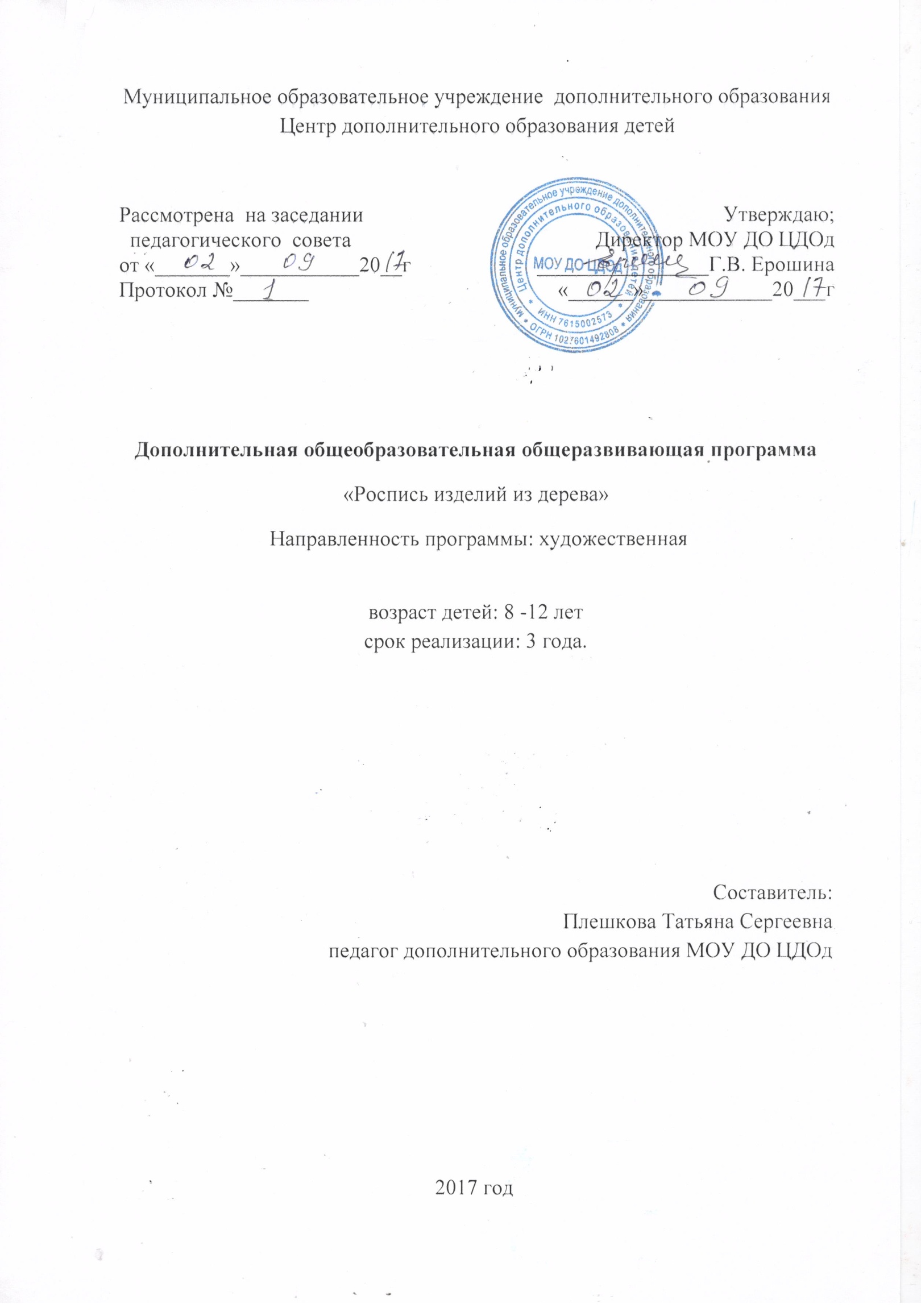 СодержаниеПояснительная записка………………………………………………...…3Цели программы………………………………………………………….3Задачи программы………………………………………………………..4Учебно-тематический план 1-го года обучения………………………….9Содержание занятий первого года обучения..............................................10Учебно-тематический план 2-го года обучения………………………….15Содержание занятий второго года обучения..............................................16Учебно-тематический план 3-го года обучения………………………….21Содержание занятий третьего года обучения..............................................22Методическое обеспечение программы………………………………….26Использованная литература………………………………………………29Пояснительная записка.Дополнительная общеобразовательная общеразвивающая программа «Роспись изделий из дерева» имеет художественную  направленность и разработана на основе следующих нормативно-правовых документов:  Закона «Об образовании в РФ» (от 29.12.2012 №273-ФЗ ст.75); Концепции развития дополнительного образования детей (от 04.09.2014г. №1726-р); Концепции духовно-нравственного развития и воспитания личности гражданина России (М. Просвещение 2011); Приказа Министерства образования и науки Российской Федерации (Минобрнауки России) от 29 августа . № . Москва «Об утверждении Порядка организации и осуществления образовательной деятельности по дополнительным общеобразовательным программам», а также в соответствии с Примерными требованиями к образовательным программам дополнительного образования детей (письмо Минобрнауки России от 11 декабря . № 06 - 1844).	На протяжении всей истории человечества народное искусство было неотъемлемой частью национальной культуры. Народное искусство сохраняет традиции преемственности поколений, влияет на формирование художественных вкусов. Основу декоративно-прикладного искусства (ДПИ) составляет творческий ручной труд. Искусство росписи по дереву имеет многовековые традиции. Каждый из его видов отличается своеобразием художественно-стилистических черт, основанных на особенностях исторических, экономических, природных условий развития.   Новизна данной программы заключается в том, что  основное внимание уделяется освоению росписи – городецкой, хохломской, мезенской, содержание занятий включает изучение основ изобразительного искусства (цветоведение, композиция). Данная программа включает на этой основе знакомство с кистевой росписью хохломской, графической мезенской росписью, применением полученных умений при оформлении современных изделий из дерева. Темы выстроены в такой последовательности, что предыдущая является основой для изучения следующей. В основе методики ознакомления с росписью по дереву лежит изучение народных художественных традиций через восприятие, воспроизведение и творчество. Целостность программы обеспечивается методом поэтапных открытий - вычленением тем каждого занятия и неповторимость их. Программа предусматривает изложение материала по принципу «от простого к сложному» в доступной для детей форме в логической последовательности. Народное прикладное искусство глубоко традиционно, что проявляется не только в преемственности художественных навыков, но и в устойчивом сохранении на протяжении длительного времени наиболее характерных  образов, форм и мотивов. Благодаря свойственной народному искусству способности хранить и развивать свои наиболее ценные достижения, оно донесло до наших дней богатое художественное наследие, ставшее основой для развития современного декоративно - прикладного искусства.Актуальность программы  Цель современного образования - воспитание и развитие личности ребёнка. Важное направление в развитии личности – нравственно-эстетическое воспитание. Оно включает в себя формирование ценностных эстетических ориентиров, эстетической оценки и овладение основами творческой деятельности.Как помочь ребенку организовать свой досуг, занять с пользой свободное время, дать возможность открыть  себя наиболее полно?  Как создать условия для динамики творческого роста и поддержать стремление ребенка узнать мир во всех его ярких красках и проявлениях? Именно эти вопросы поможет решить программа «Роспись изделий по дереву». Обучаясь по данной программе, ребенку дается возможность, самостоятельно открывать для  себя волшебный мир  декоративно – прикладного искусства: превратить его в предметы живой и неживой природы, предметы быта, постичь структуру, свойства, насладиться палитрой цветовых гамм, сочетанием комбинаций различных форм, величин.Целью данной программы является создание условий для творческого развития личности, развития художественного вкуса и трудовых навыков детей в процессе обучения художественной росписи.   Задачи программы:1.   Вызвать интерес к данному виду творчества;2.   Обучить детей приемам  и навыкам росписи по дереву;3. Побудить детей участвовать в коллективной, творческой работе. Обучающие задачи:•  Познакомить детей с различными видами народных промыслов – хохломской, мезенской, городецкой росписью;• Обучить детей понимать художественные свойства различных   материалов, красоту формы данной вещи, ее украшение;•    Обучить ребенка приемам и навыкам росписи по дереву.Развивающие задачи:•   Развить творческие способности у детей;•   Развить художественный вкус, внимание, память, образное мышление;•   Развить мелкую моторику пальцев рук;•   Развить конструктивные навыки и умения;•  Развить способность к самостоятельной работе и анализу проделанной работы. Воспитательные задачи:•   Воспитать у детей бережное отношение к своему труду;•   Воспитать трудолюбие и усидчивость;•   Побуждать детей участвовать в коллективной работе;• Предоставить детям возможность самим создавать композиции, новые работы;• Воспитать чувство коллективизма, умение прислушиваться к мнению других, уважать их точку зрения. По типу данная программа модифицированная. Она составлена на основе образовательной программы «Роспись по дереву», разработанной педагогом дополнительного образования Плотниковой С.Н.(г. Тверь) и  образовательной программы дополнительного образования «Мастерская росписи», разработанной педагогом дополнительного образования  Депарма Надеждой  Евгеньевной (г. Москва).Базируется на идеях педагогики сотрудничества, личностно-ориентированного обучения и проектной деятельности. Срок реализации - 3 года.  Рассчитана  на  детей   8 - 12   лет.    Группа формируется  без  предварительного  отбора,  из  детей разного  возраста.   На основании заявления от родителей или законных представителей. Группа - не более 12 человек.Режим занятий:• общее количество часов в год – 144 ч.;• количество часов и занятий в неделю - 2 раза в неделю по 2 часа;• периодичность занятий – 2 раза в неделю.Форма  занятий  - комплексная: сочетание теории и практики.            Формы аттестации и оценочные материалы:  Для выявления результативности работы применяются следующие формы деятельности:- наблюдение в ходе обучения с фиксацией результата - творческие зачеты Текущий контроль осуществляется в течение всего учебного года с тем, чтобы определить степень усвоения учащимися учебного материала, готовность к усвоению нового материала, выявить уровень ответственности и заинтересованности в обучении; выявить учащихся, отстающих и опережающих обучение.Промежуточный контроль проводится по окончании изучения темы и блока в конце полугодия с целью определения степени усвоения учащимися материала программы, определения промежуточных результатов обучения.Итоговый контроль проводится в конце учебного года, а также по завершению курса обучения с целью определения изменения в показателях уровня развития личности учащегося, его творческих способностей, склонностей к технической направленности, определения результатов обучения, ориентирования учащихся на дальнейшее (в том числе, самостоятельное) обучение, получения сведения для совершенствования программы и методов обучения.           Итогом деятельности учащихся является выставка работ всех учащихся в конце учебного года. В течение учебного года дети будут принимать участие в выставках декоративно-прикладного искусства.В конце учебного года  выполняется выставочная работа, по качеству исполнения которой определяется успешность ребенка, уровень приобретенных им умений и навыков.Прогнозируемые результаты.Результатом обучения по данной программе является: прирост знаний детей о народных промыслах, умений и навыков в росписи по дереву,  качественно отличающихся от уже имеющихся.ОЖИДАЕМЫЕ РЕЗУЛЬТАТЫК концу  1 года учащиеся должны знать:основные сведения о народном промысле «Городецкая роспись», как художественном творчестве народа;названия элементов росписи, последовательность выполнения цветов, листьев, птиц,  цветовую гамму городецкой росписи,основные особенности составления городецкого растительного орнамента,правила безопасной работы с гуашевыми красками.К концу  1 года учащиеся должны уметь:готовить гуашевые краски к работе,смешивать краски,правильно держать кисточки,работать с палитрой,правильно выполнять элементы городецкой росписи,работать в группе при выполнении коллективной работы.К концу  1 года у учащихся должны быть развиты:интерес к изучению и выполнению городецкой росписи;усидчивость, желание добиться хорошего результата, культура общения в процессе занятий со сверстниками и педагогом.К концу  2 года учащиеся должны знать:основные сведения о современном состоянии народного промысла «Городецкая роспись», продолжении традиций промысла;последовательность выполнения персонажей сюжетной росписи,последовательность выполнения росписи городецкой матрешки,цветовую гамму сюжетных композиций городецкой росписи,цветовую гамму городецкой матрешки,основные особенности  сюжетных композиций городецкой росписи,основные сведения о народных промыслах - русская матрешка,типичные ошибки при выполнении росписи и пути их устранения,правила безопасной работы с красками, шлифовке деревянных поверхностей.К концу  2 года учащиеся должны уметь:Проявлять творческую самостоятельность в выборе сюжета и его исполнения,смешивать краски для выполнения сюжетных композиций городецкой росписи,подбирать кисточки для работы с гуашевыми красками,правильно выполнять приемы росписи,уметь анализировать собственные работы и работы других.К концу  2 года у учащихся должны быть развиты:устойчивый интерес к изучению и выполнению кистевой росписи;отзывчивость, умение помогать друг другу в процессе работы;самовыражение через выполнение творческих заданий.К концу  3 года учащиеся должны знать:Основные сведения о современных мастерах народных промыслов,основные сведения об истории народного промысла «Городецкая роспись», значение и художественную ценность промысла для современных поколений людей;основные сведения о народных промыслах: урало-сибирская роспись, хохломская роспись, мезенская роспись и продолжении традиций промыслов в современной росписи;названия основных элементов росписей хохломской, урало-сибирской, мезенской, используемую цветовую гамму хохломской, урало-сибирской, мезенской росписей, основные особенности композиций хохломской, урало-сибирской, мезенской росписей, последовательность работы контурами и красками по стеклу,последовательность работы акриловыми красками,типичные ошибки при выполнении росписей и пути их устранения,правила безопасной работы с контурами и красками по стеклу, акриловыми красками.К концу  3 года учащиеся должны уметь:Проявлять творческую самостоятельность в выборе сюжета и его исполнения,готовить материалы к работе,подбирать кисточки  для работы в технике кистевой росписи,подбирать кисточки  и контуры для работы с красками по стеклу,правильно выполнять элементы росписи, узора,уметь анализировать собственные работы и работы других.К концу  3 года у учащихся должны быть развиты:творческий интерес к изучению и выполнению традиционной и современной кистевой росписи;самовыражение через выполнение творческих заданий;личная заинтересованность в творческой работе;взаимопомощь,  умение помогать друг другу при подготовке итоговых работ.УЧЕБНО - ТЕМАТИЧЕСКИЙ ПЛАНПервого года занятийСОДЕРЖАНИЕ ЗАНЯТИЙ.Первый год обучения.Вводное занятие Знакомство с группой. Материалы и оборудование, необходимые для занятий росписью (деревянные заготовки; гуашевые краски; кисти беличьи и колонковые № №  1- 6 круглые и плоские; палитра; банка для воды; банка для кисточек; карандаши простые; ластик; бумага в папке; клей ПВА; наждачная бумага; папки для хранения эскизов и раздаточного материала. Правила безопасной работы при работе с красками.1 раздел. Общие сведения по программеТема 1.1 Роспись по дереву как вид декоративно- прикладного искусства.Народное декоративно- прикладное искусство России, народные промыслы, предметы промыслов в быту. История возникновения и развития крестьянских росписей в различных областях России. Знакомство с видами росписей. Зрительный ряд: изделия промыслов «Городецкая роспись»,  «Хохломская роспись», Гжельская керамика, «Жостовские подносы», «Семеновская игрушка», «Богородская игрушка» и т.д., коллекция свистулек, фотографии изделий народных промыслов с выставок Ассоциации художественных промыслов, образцы из фонда класса.Оснащение: блокнот, ручка.Практическая часть. Проведение викторины «Знакомые промыслы»; игротека: учащиеся играют с деревянными игрушками (богородскими, семеновскими), свистульками.Тема 1.2 Графические и кистевые виды росписи.Продолжение знакомства с видами росписей.Постановка руки и кисти. Кистевые и графические элементы росписи, прорисовка их.Зрительный ряд: наглядные пособия, фотографии изделий народных промыслов «Городецкая роспись»,  «Хохломская роспись».Оснащение: гуашевые краски – 6 цветов, бумага, палитра, кисти.Практическая часть. Игры с кисточками: проведение полос различной толщины, кругов, спиралей, точек, волнистых линий, штрихов, капелек на листах бумаги. Работа над элементами росписей. Освоение круглых и плоских кистей разной толщины(№№ 1,5; 3;6).2 раздел. Городецкая роспись.Тема  2.1 История развития промысла в России.История возникновения Городецкого промысла. Развитие промысла от резных инкрустированных прялок до современных изделий, выпускаемых на фабрике городецкой росписи сегодня. Красота и выразительность городецких прялок. Зрительный ряд: репродукции из книг, фотографии с выставок Ассоциации художественных промыслов, изделия мастеров фабрики ЗАО «Городецкая  роспись»: городецкие игрушки, кони, матрешки.Практическая часть. Беседа об истории городецких прялок с демонстрацией; проведение игротеки: учащиеся играют с городецкими игрушками.Тема  2.2 Особенности промысла. Материалы и инструменты.Особенности промысла. Пышность цветочных гирлянд и сюжетность росписи - отличительные черты городецкого промысла. Династии старых мастеров промысла. Материалы и инструменты, необходимые для выполнения городецкой росписи. Зрительный ряд: фотографии работ 19- начала 20 века из книг, фотографии изделий мастеров фабрики ЗАО «Городецкая  роспись».Оснащение: гуашевые краски – 6 цветов, бумага, палитра, кисти.Практическая часть. Беседа о работе старых мастеров городецкого промысла с показом репродукций из книг; работа с красками, смешение красок на палитре.3 раздел.  Азбука Городецкой росписи. Городецкий растительный орнамент.Тема 3.1 Обучение навыку письма. Техника письма. Богатство Городецких цветов. Постановка руки. Первые элементы. Техника использования кружочка при написании Городецких цветов, цветы, цветовая гамма. Последовательность выполнения цветов: замалевка (подмалевок), оттеневка и разживка (темная и светлая оживка). Роспись и разживка бутонов. Техника написания листьев. Виды оформления украешек и рамок.Зрительный ряд: технологические карты «Последовательность выполнения городецкой  ромашки», «Последовательность выполнения городецкой купавки», «Последовательность выполнения большой купавки- городецкой розы», «Виды написания городецкой розы», фотографии изделий, образцы.Оснащение: гуашевые краски – желтый, алый, синий, черный, белый, охра, кисти, бумага, палитра.Практическая часть. Выполнение упражнений на листе. Техника выполнения «серпика» (скобочки), «капельки» (прижимочки). «Капелька» (прижимочка) в разных позициях. Техника использования кружочка при написании городецкого розана, ромашки, купавки. Закладка «Цветы»- подмалевок (замалевка) цветочного букета: пятно- круг. «Серпик» (скобочка) в разных направлениях. «Серпик» (скобочка) большой и маленький, выполнение из разных позиций. Закладка «Цветы»- выполнение оттеневки и разживки (темной и светлой оживки). Техника использования кружочка при написании бутонов и ягодок. Городецкая роза - самый главный цветок в узоре. Варианты форм и разживки цветка. Городецкие листья. Выполнение росписи маленьких поздравительных открыток, коллективный просмотр, обсуждение работ.Тема 3.2 Особенности построения композиций в городецкой росписи.Расположение элементов узора в  композиции. Построение композиций цветочного букета. Порядок составления городецкой цветочной гирлянды. Особенности выполнения листьев в цветочной композиции. Узор в полосе, в квадрате, в круге как основа для росписи сложных форм. Цветовая гамма. Зрительный ряд: технологические карты «Городецкая гирлянда», «Последовательность росписи лопаточки»; карты  эскизов «Композиция «Букет», «Гирлянды»,  «Ветки с ягодами»,  образцы композиций, детские работы прошлых лет.Оснащение: гуашевые краски – желтый, алый, синий, черный, белый, охра, кисти, бумага, палитра.Практическая часть. Построение композиций цветочного букета и гирлянды с Городецкой розой. Выполнение росписи поздравительных открыток, коллективный просмотр, обсуждение работ. Коллективное участие школьников в оформлении фотогазеты городецкими узорами (совместно с учащимися второго года обучения). Участие в школьной выставке.4 раздел.  Технология росписи изделий из дерева.Последовательность подготовки деревянной поверхности к росписи.Правила безопасной работы с наждачной бумагой и химическими веществами (клей ПВА).Зрительный ряд: заготовки - «белье» разной формы, образцы.Оснащение: наждачная бумага, клей ПВА, кисти для клея, маленькая дощечка.Практическая часть. Подготовка деревянной доски к работе. 5 раздел.  Использование приемов росписи для изделий  из дерева.Красота малых форм - основа для разнообразных узоров городецких изделий. Составление композиций для росписи деревянных  поверхностей. Узоры из одного цветка с листьями, из трех цветков. Узоры с городецкой розой. Перенос придуманной композиции на деревянную поверхность «живыми» кистевыми мазками. Последовательность выполнения росписи по деревянной поверхности.Оснащение: гуашевые краски – желтый, алый, синий, черный, белый, охра, кисти, палитра, дощечки.Практическая часть. Выполнение эскиза для росписи деревянной поверхности, выполнение росписи разделочных досок и лопаточек. Украешки и рамки. Использование их в общей композиции. Первая расписная дощечка. Просмотр полученных работ, обсуждение результатов. Участие в школьных выставках.6 раздел. Городецкие птицы.Тема 6.1 Техника написания городецкой птицы.Значение образа птицы в народном искусстве. Мир городецких птиц. Приемы написания  городецкой птицы (голубь). Приемы написания  городецкого петуха и курочки. Варианты написания городецкого павлина. Цветовые сочетания. Варианты разживки. Зрительный ряд: технологические карты «Написание городецкой птицы», карты эскизов  «Петух и курочка», «Городецкий павлин», фотографии работ 19- начала 20 века из книг, из музеев, фотографии изделий мастеров фабрики ЗАО «Городецкая  роспись», коллекция декоративных птиц разных промыслов.Практическая часть. Беседа «Образ птицы в народном искусстве». Выполнение эскизов городецкой птицы голубя. Последовательность выполнения замалевки - подмалевка (первое занятие). Выполнение разживки (второе занятие). Выполнение эскизов городецкого петуха и курочки. Выполнение открытки с изображением городецкого павлина.Тема 6.2  Особенности построения композиций с городецкой птицей в городецкой росписи.Богатство образов. Варианты композиций росписи с городецкими птицами (с одной птицей, с двумя птицами). Композиции в прямоугольнике, в круге.Зрительный ряд: технологические карты, фотографии изделий мастеров фабрики ЗАО «Городецкая  роспись», образцы, детские работы прошлых лет.Оснащение: гуашевые краски – желтый, алый, синий, черный, белый, охра, кисти, бумага, палитра.Практическая часть. Выполнение эскизов росписи (открытки).Тема 6.3  Использование приемов росписи для изделий  из дерева.Составление композиций для росписи плоских деревянных заготовок (дощечек, тарелочек). Выполнение росписи с Городецкой птицей.Оснащение: гуашевые краски – желтый, алый, синий, черный, белый, охра; кисти, палитра, бумага, карандаш, клей ПВА, «белье».Практическая часть. Выполнение  эскиза росписи  деревянной заготовки, схемы основных элементов росписи карандашом, выполнение  росписи на деревянных заготовках - «белье»: на прямоугольных досках, на тарелочках. Просмотр полученных работ, обсуждение результатов. Участие в общешкольной итоговой  выставке.Итоговое занятиеПроведение выставки детских работ. Подведение итогов работы за год. Обсуждение изделий, выполненных учащимися.УЧЕБНО - ТЕМАТИЧЕСКИЙ ПЛАНвторого года занятийСОДЕРЖАНИЕ ЗАНЯТИЙ.Второй год обученияВводный разделТема 1.1 Вводное занятие. Программа второго года. Правила безопасной работы.Знакомство с содержанием программы второго года обучения. Повторение правил безопасной работы с красками. Правила безопасной работы с наждачной бумагой и химическими веществами (клей ПВА).Практическая часть. Повторение приемов работы с оборудованием и материалами по программе.Тема 1.2 Сравнительный анализ традиционных народных промыслов России.Сравнение цветовой гаммы, узоров, сюжетов нескольких традиционных народных промыслов России по дереву и керамике (на выбор педагога).Зрительный ряд: фотографии с выставок Ассоциации художественных промыслов, образцы из фондов школы. Практическая часть. Беседа о декоративно-прикладном искусстве. Отгадывание кроссворда «Народные промыслы России».Тема 1.3 Особенности промысла Городецкая роспись. Изделия современных мастеров промысла.Яркость и праздничность Городецкой росписи. Основные сведения о современном состоянии народного промысла «Городецкая роспись», ассортимент фабрики ЗАО «Городецкая роспись». Особенности сюжетов современных мастеров промысла.Зрительный ряд: ассортиментный ряд фабрики ЗАО «Городецкая роспись», репродукции из книг, фотографии авторских изделий городецких мастеров с выставок Ассоциации художественных промыслов, образцы из фонда школы.Практическая часть. Беседа о многообразии работ городецких мастеров. Отгадывание кроссворда «Городецкая роспись».Тема 1.4 Повторение теоретического и практического материала первого года обучения.Теоретические и практические знания о городецкой «кистевой живописи».Практическая часть. Выполнение росписи поздравительной открытки с изображением городецкой птицы.2 раздел. Азбука Городецкой росписи. Городецкие кони.Тема 2.1  Городецкий конь.Городецкий конь - старинный символ городецкого искусства. Техника написания городецкого коня. Цветовые решения коней современными городецкими мастерами.Зрительный ряд: технологическая  карта «Написание городецкого коня», фабричные игрушки - городецкие кони.Оснащение: гуашевые краски, кисти, бумага, палитра.Практическая часть. Выполнение упражнения по написанию городецкого коня. Варианты оживки.Тема 2.2 Особенности построения композиций с городецкими конями.Любимые мастерами промысла композиции росписи с городецкими конями. Цветочные гирлянды в композициях. Подбор цветовой гаммы.Зрительный ряд: технологические карты, фотографии изделий, образцы, детские работы прошлых лет.Оснащение: гуашевые краски –  кисти, палитра, дощечки, «белье».Практическая часть. Выполнение вариантов росписи с городецкими конями на бумаге. Эскизы росписи разделочных досок, тарелок.Тема 2.3 Использование приемов росписи для изделий  из дерева.Первая «большая» работа. Составление эскиза для росписи  деревянной заготовки прямоугольной или круглой формы. Перенос схемы основных элементов росписи с помощью карандаша, выполнение  росписи.Зрительный ряд: технологические карты, фотографии изделий, образцы, детские работы прошлых лет.Оснащение: гуашевые краски –  кисти, палитра, дощечки, «белье».Практическая часть. Выполнение росписи разделочных досок, тарелок с изображением городецких коней и цветов. Возможна работа в паре или группе. Просмотр полученных работ, коллективное обсуждение, анализ результатов. Участие в школьной  выставке.3 раздел. Городецкие расписные игрушки.Тема 3.1 Матрешка. Виды. Городецкая матрешка.Матрешка и её эстетика. Появление матрешки в России. Основные художественные центры росписи матрешек. Сравнение загорской, семеновской, полхов-майданской матрешки. Современная Городецкая матрешка, её художественные особенности. Техника выполнения элементов росписи. Варианты композиционного построения узоров матрешки. Использование «тычка» при выполнении узора платья. Варианты росписи лица. Составление композиций.Зрительный ряд: технологические карты, фотографии изделий, образцы матрешек мастеров фабрики ЗАО «Городецкая роспись», детские работы прошлых лет.Оснащение: графитный карандаш, гуашевые краски , кисти, палитра, бумага, «белье», наждачная бумага, клей ПВА.Практическая часть. Беседа о русской матрешке. Игротека: «Сколько в матрешке матрешечек?».  Эскиз городецкой матрешки. Подмалевок, вид спереди, вид сзади. Элементы росписи. Узоры на платье матрешки, оживка, роспись лица матрешки. Выполнение росписи деревянных изделий по мотивам городецкой матрешки (плоских  или токарных изделий). Просмотр полученных работ, коллективное обсуждение, анализ результатов. Отбор работ для  школьной  выставки.Тема 3.2 Персонажи городецкой росписи.Красивые и нарядные крестьяне и горожане. Техника написания городецкой барыни и городецкого кавалера. Варианты поз фигурок, части костюмов. Оттеневка и разживка одежды.Зрительный ряд: технологические карты «Написание городецкой барыни», «Написание городецкого кавалера», фотографии игрушек художниц Староверовой Е.Н. и Деревянко В.В.Оснащение: гуашевые краски, кисти, палитра, бумага или «белье».Практическая часть. Беседа о жителях старого Городца - прообразах барынь и кавалеров. Выполнение двухсторонней игрушки из бумаги или дерева. Последовательность выполнения. Варианты росписи. Варианты оживки.Тема 3.3 Животные в городецкой росписи.Традиционные персонажи росписи- коты и кошки. Варианты написания. Маленькие собачки как фрагмент жанровых композиций. Зрительный ряд: технологические карты «Кошки» «Собачки», фотографии игрушек художниц Староверовой Е.Н. и Деревянко В.В., городецкие игрушки из фондов школы, детские работы прошлых лет.Оснащение: гуашевые краски, кисти, палитра, бумага.Практическая часть. Выполнение набросков кошек, собачек в разных позах и с разными характерами.Коллективное участие школьников в оформлении фотогазеты городецкими узорами (совместно с учащимися первого года обучения) для школьной выставки.4 раздел. Городецкая роспись. Сюжетные композиции.Тема 4.1 Техника выполнения деревьев.Красота сюжетных композиций. Городецкие фантазийные деревья как часть сюжета. Приемы работы. Применение «скрутки» и «тычка» для выполнения кроны дерева. Цветовая гамма. Техника выполнения кустиков. Последовательность выполнения, варианты росписи.Зрительный ряд: технологическая карта «Городецкие деревья» , фотографии изделий мастеров промысла из книг и с выставок Ассоциации художественных промыслов, детские эскизы прошлых лет.Оснащение: гуашевые краски, кисти, «скрутки», «тычки», палитра, бумага.Практическая часть. Выполнение набросков деревьев, яблони, рябины; кустиков.Тема 4.2 Пейзаж. Особенности построения композиций.Городецкие сюжеты с элементами пейзажа. Прекрасное в природе, подмеченное городецкими художниками. Пейзаж как часть композиции. Фрагменты пейзажа. Цветовая гамма.  Особенности построения композиций пейзажа с деревянными домами.Зрительный ряд: плакат «Цветовой круг», технологические карты, фотографии изделий, образцы работ мастеров промысла, детские работы прошлых лет.Оснащение: гуашевые краски, плоские кисти № 12-14, палитра, бумага.Практическая часть. Беседа: «У каждого мастера свои любимые сюжеты». Выполнение упражнений по составлению композиций, «живой» кистевой мазок.Тема 4.3 Городецкий интерьер. Особенности построения композиций.«Дом- дворец» как стремление к празднику. Элементы интерьера - узорные полы, драпировки и картуши, предметы обстановки. Принципы построения пространства. Цветовая гамма. Включение персонажей в праздничный интерьер.Зрительный ряд: технологические карты «Предметы обстановки», фотографии изделий, образцы, детские работы прошлых лет.Оснащение: гуашевые краски, кисти, палитра, бумага.Практическая часть. Выполнение упражнений  с элементами интерьеров в виде поздравительных открыток, «живой» кистевой мазок, без применения карандаша. Коллективное обсуждение полученных результатов, анализ выполнения упражнений.Тема 4.4 Составление сюжетных композиций для росписи деревянных изделий.Разнообразие сюжетов городецкой росписи. Методика составления композиций  для росписи деревянных изделий разной формы. Особенности построения. Многофигурные композиции.Практическая часть. Выполнение эскизов сюжетных композиций, «живой» кистевой мазок, без применения карандаша. Тема 4.5 Использование приемов росписи для изделий  из дерева.Составление эскиза для росписи  деревянной заготовки прямоугольной или круглой формы. Подготовка схемы основных элементов росписи карандашом (при необходимости). Выполнение росписи.Практическая часть. Творческое осмысление собственного сюжета учащимися. Выполнение на бумаге эскиза росписи  деревянной заготовки. Перенос схемы основных элементов росписи с помощью карандаша на подготовленную поверхность. Выполнение росписи деревянных изделий: разделочных досок, тарелок, коробок и т.п. Возможны парные и коллективные работы по изготовлению декораций, по оформлению интерьера школы. Просмотр полученных работ, анализ результатов. Итоговое занятие. Подготовка и проведение итоговой выставки. Отбор работ на выставку. Коллективное обсуждение  и анализ представленных на выставку работ.Зрительный ряд: детские изделия и эскизы росписей.Практические работы второго года занятий: игрушки матрешка, барышня, кавалер, кошка; темы «Жар-птица на яблоне», «Деревенский пейзаж», «Свидание», «Барышня и петух», «Тройка мчится», «Чаепитие» и тп.УЧЕБНО - ТЕМАТИЧЕСКИЙ ПЛАНтретьего года занятий СОДЕРЖАНИЕ ЗАНЯТИЙ.третий год обучения.Вводный разделТема 1.1 Вводное занятие. Программа третьего года. Правила безопасной работы.Знакомство с содержанием программы третьего года обучения. Повторение основных правил безопасной работы.Практическая часть. Повторение приемов работы с оборудованием и материалами по программе.Тема 1.2 Повторение теоретического и практического материала предыдущих лет обучения.Теоретические и практические знания о городецкой «кистевой живописи».Практическая часть. «Любимые узоры». Выполнение росписи маленькой работы - поздравительной открытки  или доски с цветочным узором, птицей или конем, как закрепление изученного в предыдущие два года.2 раздел Традиционные росписи России.Тема 2.1 Хохломская роспись. Из истории Хохломской росписи. Золотая Хохлома - одна из самых известных росписей в России. Современные мастера промысла. Виды Хохломской росписи: «верховое» и «фоновое» письмо. Техника выполнения элементов росписи. Отличительные особенности хохломской росписи. Основные приемы росписи. Элементы узора «травка»: «осочки», «травинки», «капельки», «усики», «завитки», «кустики», «ягодки»; «бабочки», «рыбки». Типы композиций. Композиции в полосе, в круге, в прямоугольнике.Зрительный ряд: технологические карты по выполнению элементов узора, плакаты «Хохломская роспись», фотографии изделий Хохломской росписи, детские работы прошлых лет из фонда школы.Оснащение: гуашевые краски –  алый, черный, зеленый; круглые кисти-белка №№ 1, 3, 6-10, бумага, палитра.Практическая часть. Прорисовка растительных элементов, выполнение упражнений элементов росписи, выполнение  элементов росписи в виде поздравительных открыток квадратной и округлой формы, выполнение росписи деревянной заготовки небольшого размера.Тема 2.2 Урало-сибирская роспись. Из истории декоративных  росписей Урала. Особенности росписи  металлических и деревянных изделий. Уральская роспись и роспись «Тагилка». Современные мастера промысла. Сравнение элементов травного узора хохломской и уральской росписей. Техника выполнения элементов, отличительные особенности, основные приемы росписи. Элементы узора – «капельки», «травка», «завитки», кустики. Мазковая роспись. Мотивы «ягодка», «бутон», «змейка», С-образный мазок, S- образный мазок, «листок». Типы композиций «букет», «куст в вазе», «венок», «гирлянда».Зрительный ряд: технологические карты по выполнению элементов узора, фотографии мастер-классов с выставок Ассоциации художественных промыслов, фотографии изделий, образцы изделий.Оснащение: гуашевые краски,  круглые кисти - белка (№3, 10), плоские кисти синтетика (№10-14), бумага, палитра.Практическая часть. Приемы освоения элементов и простых орнаментальных композиций, выполнение упражнений элементов росписи, выполнение  элементов росписи в виде поздравительных открыток прямоугольной формы, выполнение росписи деревянной заготовки небольшого размера.Тема 2.3 Мезенская роспись. Народные росписи Русского Севера. История Мезенской  росписи, уклад жизни и воспитание в поморской семье, работы старых мастеров. Современные мастера промысла, изделия фабрики «Беломорские узоры». Основные приемы росписи - скоропись пером и кистью №2. Колорит росписи. Фризовость и многоярусность мезенской  росписи; элементы росписи - кони, олени, птицы; семантика орнамента - знаки неба, дождя, светил, стихий, растений, земли, охранительные знаки.Зрительный ряд: карты эскизов, фотографии изделий с выставок Ассоциации художественных промыслов, образцы изделий.Оснащение: гуашевые краски –  алый (или красная железноокисная), черный, тушь черная, круглая кисть № 2, бумага, палитра.Практическая часть. Прорисовка отдельных элементов росписи в виде упражнений, выполнение росписи деревянной заготовки небольшого размера.3 раздел. Графические рисунки с городецким  орнаментомСоветская история городецкого промысла. Творчество мастеров промысла. Особенности городецких орнаментов Коновалова А.О. 1930-х - 1940-х годов. Графические рисунки с белильной разживкой на цветном фоне. Композиции цветочные, с птицами.Зрительный ряд: репродукции из книги Супрун Л.Я., образцы поздравительных открыток, детские открытки прошлых лет.Оснащение: графитный карандаш, черная гелиевая ручка, бумага, ластик; гуашевые краски,  круглые кисти, бумага, палитра.Практическая часть. Выполнение открыток с  графическим рисунком с городецким орнаментом, выполнение эскизов узоров - одноцветная разживка на цветном фоне.4 раздел. Традиции и современность  народных росписейТема 4.1 Особенности использования мотивов городецкой росписи в росписи по стеклу.Современные фантазии на тему традиционной росписи. Мотивы городецкой росписи в росписи по стеклу.Особенности техники работы. Свойства красок и контуров. Техника работы контурами по стеклу. Имитация витражной техники.Техника безопасной работы с контурами  и красками по стеклу.Зрительный ряд: технологические карты «Городецкие цветы», «Городецкие птицы», фотографии работ городецких мастеров, образцы, детские работы прошлых лет.Оснащение: контуры и краски по стеклу фирмы «Гамма» для школьников, пластины из оргстекла, багетные рамки со стеклом,  пустые стеклянные баночки.Практическая часть. Беседа о современных видах декоративных работ, о видах отделки стеклянных поверхностей. Выполнение упражнений контурами. Изображение схем для росписи контурами. Выполнение цветочных узоров и птиц контурами и красками на готовых формах плоских и объемных.Тема 4.2 Особенности использования мотивов городецкой росписи при работе с акриловыми красками.Современные фантазии на тему традиционной росписи. Мотивы городецкой росписи при работе с акриловыми красками. Особенности техники работы. Свойства акриловых красок. Составление композиций для росписи изделий из кожи и бересты.Техника безопасной работы с акриловыми красками.Зрительный ряд: технологические карты «Городецкие цветы», «Городецкие птицы», фотографии изделий из книг Величко Н.К., образцы, детские работы прошлых лет.Оснащение:  акриловые краски фирмы «Гамма» для школьников, кисти синтетика круглые №1, 2, плоские №5,6, бумага, кусочки кожи или кожзаменителя, берестяные коробочки.Практическая часть. Беседа о современных видах декоративных работ, о многообразии способов применения акриловых красок. Выполнение упражнений на бумаге. Выполнение росписи красками на кусочках кожи или кожзаменителя - цветочные узоры, изображения птиц. Выполнение росписи акриловыми красками изделий: чехол для сотового телефона, чехол для ножниц и др. Выполнение росписи акриловыми красками коробочек из бересты.Тема 4.3 Особенности использования мотивов хохломской,  мезенской росписей при работе с акриловыми красками.Мотивы хохломской, мезенской  росписей  при работе с акриловыми красками. Особенности техники работы. Составление композиций для росписи изделий из стекла, бересты, дерева, кожи.Зрительный ряд: карты эскизов «Написание элементов росписи», фотографии из книг Величко Н.К., образцы, детские работы прошлых лет.Оснащение:  акриловые краски фирмы «Гамма» для школьников, кисти синтетика круглые №1, 2, плоские №5,6, бумага, кусочки кожи, очечники, берестяные коробочки, стеклянные тарелки, баночки и др.Практическая часть. Выполнение упражнений на бумаге. Выполнение росписи красками на кусочках кожи или кожзаменителя. Выполнение росписи акриловыми красками изделий: чехол для сотового телефона, чехол для ножниц и др. Выполнение росписи акриловыми красками коробочек из бересты, стеклянных форм. Возможны парные, групповые и коллективные работы по изготовлению предметов декораций, по оформлению интерьера школы.5 раздел Проектная деятельность.Выбор темы проекта, проблемы, цели, определение круга задач проекта.Практическая часть. Подбор литературного материала. Зарисовки, эскизы, составление композиции. Творческая работа. Оформление реферата. Выполнение работы в материале. Защита проекта, коллективное обсуждение и анализ полученных результатов.Итоговое занятие. Подготовка и проведение итоговой выставки. Коллективное обсуждение представленных на выставку работ.Методическое обеспечение образовательной программы.Основой    организации    образовательного    процесса    являются    личностно-ориентированная, проектная и информационно-коммуникационная педагогические технологии. Применение личностно-ориентированной технологии позволяет ставить ребенка перед выбором: материалов, элементов росписи, композиции, сложности задания и т.д.Обучение - это не только сообщение новой информации, но и обучение умению самостоятельно добывать знания, самоконтролю, приемам исследовательской деятельности.Поисковая деятельность и работа над проектом – от эскиза до готового изделия позволят научить детей приемам самостоятельной работыИнформационно-коммуникационные технологии будут способствовать увеличению зрительного ряда, сопровождающего знакомство с различными видами росписей, позволят познакомить детей с разнообразием художественных изделий и композиционных решений.   По каждому виду росписи проработан материал, создана презентация в программе    POWER POINT,   включающая основные виды изделий, композиций,  основные элементы росписи.          Содержание учебного процесса строится на основании неоднократного повторения одного и того же учебного материала с постепенным усложнением учебных заданий. В процессе занятий, накапливая практический опыт в росписи по дереву, дети от простых изделий постепенно переходят к освоению более сложных образцов. Выполнение объемных игрушек дает представление о форме модели, ее конструкции. Это позволит детям освоить элементы росписи, композиции и оформления объемных моделей. На занятиях будут использоваться  дидактические материалы – рабочие тетради по различным видам росписи, работы  педагога и детей. Программа включает теоретическую часть и практическую работу. Работа детей будет связана с народным искусством, поэтому предусматривается знакомить их с историей создания народных промыслов, с наиболее известными художественными промыслами – хохломской, городецкой, мезенской росписью по дереву, с национальными традициями.Занятие содержит организационную, теоретическую и практическую части. Теоретические сведения - это объяснение нового материала, информация познавательного характера о видах декоративно-прикладного искусства, форме изделий, элементах их росписи, после чего дети приступают к практическому выполнению работы. В течение всего занятия педагог проводит промежуточный контроль выполняемой практической работы. Во время занятий обязательно устраиваются перерывы для отдыха. По окончании занятия педагог подводит итог выполненной работы. Во время периода освоения данной программы применяются следующие формы занятий: занятие-игра, экскурсии, народные праздники и т.п. Условия реализации программы:Для успешной работы по программе необходимо материально-техническое обеспечение:•     хорошо   освещенный   кабинет,   соответствующий   санитарно-эпидемиологическим   правилам   и нормативам СанПин 2.4.4.1251-03;•         оборудование – столы, стулья, шкафы, компьютер;•         инструменты: колонковые кисти, баночки с водой, и др.;•         материалы (краски, бумага, деревянные заготовки для росписи и т. д.);•     методические пособия и разработки по различным видам росписи по дереву. Литература.                Вся литература, которая была использована для разработки программы, с успехом может быть  рекомендована для детей и родителей с целью углубления знаний о различных видах художественной росписи.  1.  Алексеева В.В. Что такое искусство. Вып. 1. М., 1973.2.  Алексеева В.В. Что такое искусство. Вып. 2. М., 1979.3.  Арбат Ю. Русская народная роспись по дереву. М., 1970.4. Горяева НА., Островская О.В. Декоративно-прикладное искусство в жизни человека. Учебник. М., 2000.5. Жегалова С. и др. Пряник, прялка и птица Сирин. М., 1983Искусство Прикамья: Народные росписи по дереву / Сост. В. А. Барадулин      Пермь, 1987.6.  Лернер И.Я. Дидактические основы методов обучения. М., 1981.7.  Мелик-Пашаев АА. Педагогика искусства и творческие способности. М., 1981.8.  Мелик-Пашаев АА., Новлянская З.Н. Ступени к творчеству. М., 1987.9.  Миловский А. Народные промыслы России. М., 1994.10. Народные художественные промыслы России: Альбом / Авт.-сост. П.И. Уткин. М., 1984.11. Некрасова М. А. Народное искусство России. М., 1989.12. Неменский Б.М. Мудрость красоты: О проблемах эстетического воспитания. М., 1987.13.  Неменский Б.М. Познание искусством. М., 2000.14.  Полунина В.Н. Одолень-трава. М., 1987.15. Ребенок. Искусство. Учитель: Методическое пособие для учителей искусства. Информ. бюллетень «Непрерывное художественное образование». 1999—2002, № 1—10.16. Русский сувенир: Альбом. /Авт.-сост. М.Г. Черейская. — Л., 1978.17. Русское народное искусство в собрании Государственного русского музея: Альбом. / Ред.- сост. И.Я. Богуславская. — Л., 1984.18. Сокольникова Н.М. Изобразительное искусство и методика его преподавания в начальной школе: Учеб. пособие для студ. пед. вузов. М., 1999.19. Сокольникова Н.М. Краткий словарь художественных терминов.20. Соколова М.С. Художественная роспись по дереву. М., Владос, 2002.21. Рабочие тетради по различным видам росписи по дереву. №раздела и темыНазвание разделов и тем.Количество часовКоличество часовКоличество часов№раздела и темыНазвание разделов и тем.ВсегоТеорияПрактикаВводное занятие2111Общие сведения по программе6331.1Роспись по дереву как вид декоративно- прикладного искусства.22-1.2Графические и кистевые виды росписи.4222Городецкая роспись.122102.1История развития промысла в России.4132.2Особенности промысла. Материалы и инструменты. 8173Азбука Городецкой росписи. Городецкий растительный орнамент.586523.1Обучение навыку письма. Техника письма.286223.2Особенности построения композиций в городецкой росписи.182164Технология росписи изделий из дерева.4225Использование приемов росписи для изделий  из дерева.8-86Азбука Городецкой росписи. Городецкие птицы.646586.1Техника написания городецкой птицы.244206.2Особенности построения композиций с городецкой птицей в городецкой росписи.244206.3Использование приемов росписи для изделий  из дерева.16115Итоговое занятие.22-Итого:14420124№раздела и темыНаименование разделов и тем.Количество часов.Количество часов.Количество часов.№раздела и темыНаименование разделов и тем.ВсегоТеорияПрактикаПрактика1Вводный раздел64221.1Вводное занятие.Программа второго года.Правила безопасной работы.11--1.2Сравнительный анализ традиционных народных промыслов России.11--1.3Особенности промысла Городецкая роспись. Изделия современных мастеров промысла.21111.4Повторение теоретического и практического материала первого года обучения21112Азбука Городецкой росписи. Городецкие кони.36432322.1Техника написания городецкого коня.14212122.2Особенности построения композиций с городецкими конями.12111112.3Использование приемов росписи для изделий  из дерева.101993Городецкие расписные игрушки.42240403.1Матрешка. Виды. Городецкая матрешка. 16115153.2Персонажи городецкой росписи.14113133.3Животные в городецкой росписи.12-12124Городецкая роспись.Сюжетные композиции.58652524.1Техника выполнения деревьев.12-12124.2Пейзаж. Особенности построения композиций.12210104.3Городецкий интерьер. Особенности построения композиций.12111114.4Составление сюжетных композиций для росписи деревянных изделий.12111114.5Использование приемов росписи для изделий  из дерева.10288Итоговое занятие.22--                                 Итого:14418126126№раздела и темыНаименование разделов и тем.Количество часов.Количество часов.Количество часов.№раздела и темыНаименование разделов и тем.ВсегоТеорияПрактика1Вводный раздел.4221.1Вводное занятие.Программа третьего года.Правила безопасной работы.2111.2Повторение теоретического и практического материала предыдущих лет обучения.2112Традиционные росписи России.486422.1Хохломская  роспись. 162142.2Городецкая роспись. 162142.3Мезенская роспись. 162143Графические рисунки с городецким орнаментом8174Традиции и современность   народных росписей666604.1Особенности использования мотивов городецкой росписи в росписи по стеклу.202184.2Особенности использования мотивов в городецкой росписи и  при работе с акриловыми красками. 262244.3Особенности использования мотивов в хохломской, мезенской росписи и  при работе с акриловыми красками.202185Проектная деятельность.16412Итоговое занятие.22-Итого:14420124